29 ноября 2021 г.Оргкомитет по проведению публичных слушанийЗАКЛЮЧЕНИЕо результатах публичных слушанийпо рассмотрению проекта правил землепользования и застройки Чайковского городского округа Пермского края. 	В соответствии с Уставом Чайковского городского округа, Положением о публичных слушаниях в Чайковском городском округе, утвержденным решением Чайковской городской Думы от 21 сентября 2018 г. № 17, постановлением администрации Чайковского городского округа от 29 октября 2021 года № 1122 «О проведении публичных слушаний по рассмотрению проекта правил землепользования и застройки Чайковского городского округа Пермского края» проведены публичные слушания.   	Дата проведения собрания участников публичных слушаний: 29.11.2021.	Место проведения: в связи с наличием на территории Чайковского городского округа ограничительных мероприятий в связи с угрозой распространения новой коронавирусной инфекции (COVID-19) собрание участников публичных слушаний состоялось в режиме онлайн на платформе TeamLink по ссылке https://m.teamlink.co/8897848591.	Количество внесенных предложений: 5.	Протокол публичных слушаний от 29.11.2021.	Заключение:	1. Публичные слушания по рассмотрению проекта правил землепользования и застройки Чайковского городского округа Пермского края проведены в соответствии с действующим законодательством.	2. Поступили 5 предложений от физических и юридических лиц.3. Внесенные предложения участников публичных слушаний, а также аргументированные рекомендации организатора публичных слушаний о целесообразности или нецелесообразности учета внесенных предложений приведены в приложении к настоящему заключению.4. Проект направить на доработку.                                                       Организационный комитет по подготовке и                                                       организации публичных слушанийПриложение к заключению о результатах публичных слушанийЛист замечаний и предложений№ п/пПоступившие предложенияЦелесообразность учета внесенного предложения1Управление строительства и архитектуры администрации Чайковского городского округаВ главе 8 «Градостроительные регламенты использования территорий в части видов разрешенного использования земельных участков и объектов капитального строительства» описание видов разрешенного использования земельных участков с кодами 2.1, 2.3, 2.7.1, 2.7.2, 5.2.1 и 13.2 привести в соответствие классификатору видов разрешенного использования земельных участковЦелесообразно учесть.Испрашиваемые виды разрешенного использования земельных участков и объектов капитального строительства с кодами 2.1, 2.3, 2.7.1, 2.7.2 и 13.2 приводятся в соответствие приказу Росреестра от 10.11.2020 N П/0412 «Об утверждении классификатора видов разрешенного использования земельных участков» (в редакции от 16.09.2021 № П/0414) (далее по тексту – Классификатор).Таблицы 25.1.1, 25.3.1, 25.4.1, 25.5.1, 27.1.1 дополнить основным видом разрешенного использования земельных участков и объектов капитального строительства - Размещение гаражей для собственных нужд (2.7.2)Целесообразно учесть.Указанный вид разрешенного использования земельных участков и объектов капитального строительства с кодом 2.7.2 введен приказом Росреестра от 10.11.2020 N П/0412 «Об утверждении классификатора видов разрешенного использования земельных участков» (в редакции от 30.07.2021 № П/0326).Изменить цвет заливки территориальной зоны Ж1/1 «Зона застройки индивидуальными жилыми домами для размещения территории общего пользования»Целесообразно учесть.На бумажных носителях заливка территориальных зон Ж1 и Ж1/1 не отличимая.Таблицу 27.1.1 дополнить основным видом разрешенного использования земельных участков и объектов капитального строительства – Ритуальная деятельность (12.1)Целесообразно учесть.В связи с фактическим расположением земельных участков в территориальной зоне П1 «Производственная зона» на которых ведется ритуальная деятельность.Таблицу 25.3.2 пункт 2.2 изложить в новой редакции:Целесообразно учесть.В связи с уточнением указанных предельных параметров.Таблицу 25.3.2 дополнить пунктом 3.2.1 следующего содержания:Целесообразно учесть.В связи с отсутствием указанного предельного параметра в проекте правил землепользования и застройки Чайковского городского округа.Внести следующие изменения в графическую часть правил землепользования и застройки Чайковского городского округа:Сформировать границы территориальной зоны Ж1/1 «Зона застройки индивидуальными жилыми домами для размещения территории общего пользования» в соответствии с приложенными выкопировками.Целесообразно учесть.В связи с планируемым размещением объектов благоустройства и недопущением формирования земельных участков для других видов разрешенного использования.2Депутат Думы Чайковского городского округа Бяков Алексей ГеоргиевичТаблицу 25.1.1 «Виды разрешенного использования» изложить в следующей редакции:Учитывать нецелесообразно.Описание видов разрешенного использования земельных участков указано, приведено в соответствие приказу Росреестра от 10.11.2020 
N П/0412 «Об утверждении классификатора видов разрешенного использования земельных участков».Таблицу 25.1.2 «Предельные параметры земельных участков и предельные параметры разрешенного строительства» изложить в следующей редакции:По номеру пункта 2.1 учитывать нецелесообразно. В соответствии с частью 7.1 СП 42.13330.2016. «Свод правил. Градостроительство. Планировка и застройка городских и сельских поселений. Актуализированная редакция СНиП 2.07.01-89*» (утв. Приказом Минстроя России от 30.12.2016 N 1034/пр) (ред. от 19.12.2019) расстояние от границ участка должно быть не менее, м: до стены жилого дома - 3; до хозяйственных построек - 1.По номеру пункта 2.2 целесообразно учесть в связи с отсутствием указанного предельного параметра в проекте правил землепользования и застройки Чайковского городского округа.По номеру пункта 2.4 минимальное значение в 2,5 м учитывать нецелесообразно. В соответствии с частью 5.3.4 "СП 30-102-99. Планировка и застройка территорий малоэтажного жилищного строительства" до границы соседнего приквартирного участка расстояния по санитарно-бытовым условиям должны быть не менее: от других построек (бани, гаража и др.) - 1 м.Максимальное значение «не подлежит установлению» целесообразно учесть.По пункту 3.2 учитывать нецелесообразно.Максимальное значение высоты здания в 20 метров установлено в соответствии с пунктом 39 статьи 1 Градостроительного кодекса Российской Федерации и кодом 2.1 Классификатора видов разрешенного использования земельных участков.По пункту 3.4 целесообразно учесть.В связи с отсутствием указанного предельного параметра в проекте правил землепользования и застройки Чайковского городского округа.Таблицу 25.3.1 «Виды разрешенного использования» изложить в следующей редакции:Учитывать не целесообразно.Описание видов разрешенного использования земельных участков указано, приведено в соответствие приказу Росреестра от 10.11.2020 
N П/0412 «Об утверждении классификатора видов разрешенного использования земельных участков».Таблицу 25.3.2 «Предельные параметры земельных участков и предельные параметры разрешенного строительства» изложить в следующей редакции:По пункту 1.2 учитывать нецелесообразно. Блокированная застройка допускается в границах территориальной зоны Ж2 «Зона застройки малоэтажными жилыми домами (до 4 этажей включая мансардный)»Предельные параметры для вида использования «Блокированная жилая застройка» необходимы для возможности оформления земельных участков в собственность под блоком.Также указанные размеры земельных участков были рассмотрены и утверждены на комиссии по землепользованию и застройке при администрации Чайковского городского округа 28.04.2021 года.По пункту 2.2 учитывать нецелесообразно.Блокированная застройка допускается в границах территориальной зоны Ж2 «Зона застройки малоэтажными жилыми домами (до 4 этажей включая мансардный)»По пункту 2.3 учитывать нецелесообразно.Отступы от границ земельных участков будут определятся проектной и градостроительной документацией в соответствии с действующим законодательством Российской Федерации.По пункту 3.1.1 целесообразно учесть частично. В связи с отсутствием указанного предельного параметра в проекте правил землепользования и застройки Чайковского городского округа дополнить пунктом 3.1.1.Принято решение об установлении максимальной высоты зданий, строений, сооружений – 20 метров.По пункту 3.3 целесообразно учесть.В связи с отсутствием максимального количества этажей в проекте правил землепользования и застройки Чайковского городского округа.По пункту 3.4 целесообразно учесть частично.В связи с отсутствием указанного предельного параметра в проекте правил землепользования и застройки Чайковского городского округа дополнить пунктом 3.4.Принято решение об установлении максимальной высоты зданий, строений, сооружений – 20 метров.По пункту 4.2 учитывать нецелесообразно.Блокированная застройка допускается в границах территориальной зоны Ж2 «Зоны застройки малоэтажными жилыми домами (до 4 этажей включая мансардный)»По пункту 4.3 целесообразно учесть.Процент застройки установлен в соответствии с СП 42.13330.2016. Свод правил. Градостроительство. Планировка и застройка городских и сельских поселений.Таблицу 25.4.1 «Виды разрешенного использования» изложить в следующей редакции:Учитывать не целесообразно.Описание вида разрешенного использования земельного участка «Хранение автотранспорта 2.7.1» будет приведено в соответствие приказу Росреестра от 10.11.2020 
N П/0412 «Об утверждении классификатора видов разрешенного использования земельных участков».Таблицу 25.5.1 «Виды разрешенного использования» изложить в следующей редакции:Учитывать нецелесообразно.Описание вида разрешенного использования земельного участка «Хранение автотранспорта 2.7.1» будет приведено в соответствие приказу Росреестра от 10.11.2020 
N П/0412 «Об утверждении классификатора видов разрешенного использования земельных участков».3Чупина Марина Ивановна, действующая по доверенности от членов Дачного кооператива «Рассвет» Внести изменения в графическую часть правил землепользования и застройки Чайковского городского округа в части формирования границ территориальной зоны Ж1 «Зона застройки индивидуальными жилыми домами (включая блокированные жилые дома)» за счет уменьшения территориальной зоны Сх3 «Зона садоводства и огородничества», включив земельные участки в кадастровом квартале 59:12:0010718, расположенные по адресу: Пермский край, город Чайковский, территория Дачного кооператива «Рассвет».Учитывать нецелесообразно.Противоречит назначению функциональной зоны Сх3 «Зона садоводства и огородничества» определённой Генеральным планом Чайковского городского округа, утвержденным решением Думы Чайковского городского округа от 20.10.2021 № 549, который является документом территориального планирования. Согласно части 3 статьи 31 Градостроительного кодекса Российской Федерации подготовка Правил землепользования и застройки осуществляется с учетом положений о территориальном планировании, содержащихся в документах территориального планирования. Согласно пункту 2 части 1 статьи 34 Градостроительного кодекса Российской Федерации границы территориальных зон в Правилах землепользования и застройки устанавливаются с учетом функциональных зон и параметров их планируемого развития, определенных Генеральным планом городского округа.Кроме того, испрашиваемые земельные участки предоставлены и поставлены на кадастровый учет с видом разрешенного использования «Для дачного строительства» в соответствии с правилами землепользования и застройки муниципального образования «Чайковское городское поселение», в которых ранее была установлена территориальная зона Ж-6 «Зона дачных участков».Классификатор видов разрешенного использования земельных участков, утвержденный Приказом Минэкономразвития России от 01.09.2014 № 540, ранее предусматривал вид разрешенного использования «Ведение дачного хозяйства (13.3)». Однако данный вид разрешенного использования исключен из Классификатора с 01.01.2019 на основании Приказа Минэкономразвития России от 09.08.2018 № 418.В соответствии с частью 7 статьи 54 Федерального закона от 29.07.2017 
N 217-ФЗ (ред. от 22.12.2020) «О ведении гражданами садоводства и огородничества для собственных нужд и о внесении изменений в отдельные законодательные акты Российской Федерации», виды разрешенного использования земельных участков, как «садовый земельный участок», «для садоводства», «для ведения садоводства», «дачный земельный участок», «для ведения дачного хозяйства» и «для дачного строительства», содержащиеся в Едином государственном реестре недвижимости и (или) указанные в правоустанавливающих или иных документах, считаются равнозначными. Земельные участки, в отношении которых установлены такие виды разрешенного использования, являются садовыми земельными участками.На основании вышеизложенного права собственников земельных участков в кадастровом квартале 59:12:0010718 не нарушены.4Вотинов Дмитрий АлександровичСохранить на территории земельных участков с кадастровыми номерами 59:12:0740005:667, 59:12:0740005:1630, 59:12:0740005:1631, 59:12:0740005:1632, 59:12:0740005:1633, 59:12:0740005:1634, 59:12:0740005:1635, 59:12:0740005:1636, 59:12:0740005:1637, 59:12:0740005:1638, 59:12:0740005:1639, 59:12:0740005:1640, 59:12:0740005:1641, 59:12:0740005:1642, 59:12:0740005:1819, 59:12:0740005:1328, 59:12:0740005:1329, 59:12:0740005:1330, 59:12:0740005:1331, 59:12:0740005:1332, 59:12:0740005:1251, 59:12:0740005:1253, 59:12:0740005:414, 59:12:0740005:416, 59:12:0740005:417, 59:12:0740005:418, 59:12:0740005:419, 59:12:0740005:420, 59:12:0740005:421, 59:12:0740005:422, 59:12:0740005:424, 59:12:0740005:425, 59:12:0740005:426, 59:12:0740005:427, 59:12:0740005:278 а также на всей территории садоводческого массива «Долгопрудный» территориальную зону Сх3 «Зона садоводства и огородничества» с установленными градостроительными регламентами.Учитывать нецелесообразно.В государственном фонде данных Росреестра испрашиваемые земельные участки относятся к землям сельскохозяйственных угодий.В соответствии с частью 6 статьи 36 Градостроительного кодекса Российской Федерации градостроительные регламенты не устанавливаются для земель лесного фонда, земель, покрытых поверхностными водами, земель запаса, земель особо охраняемых природных территорий (за исключением земель лечебно-оздоровительных местностей и курортов), сельскохозяйственных угодий в составе земель сельскохозяйственного назначения, земельных участков, расположенных в границах особых экономических зон и территорий опережающего социально-экономического развития.Для урегулирования разногласий с Управлением Росреестра, а также в связи с предостережением надзорных органов относительно испрашиваемой территории сельскохозяйственных угодий принято решение не устанавливать градостроительные регламенты до принятия решения Арбитражным судом Пермского края о снятии статуса земель сельскохозяйственных угодий в отношении земельных участков на территории садоводческого массива «Долгопрудный».В таблице 29.5.2 «Предельные размеры земельных участков и предельные параметры разрешенного строительства» территориальной зоны Сх3 установить максимальный процент застройки в границах одного земельного участка для ведения садоводства под строения (с отмосткой) – 30%, а с учетом дорожек, площадок и других пространств с твердым покрытием – 50 %.Целесообразно учесть.Установить указанный параметр в соответствии с пунктом 6.11 СП 53.13330.2019 «Свод правил. Планировка и застройка территории ведения гражданами садоводства. Здания и сооружения (СНиП 30-02-97 Планировка и застройка территорий садоводческих (дачных) объединений граждан, здания исооружения)».5Генеральный директор ООО «Терракота» С.В. СеребренниковСформировать границы территориальной зоны П1 «Производственная зона» за счет уменьшения территориальной зоны Сх1 «Зона сельскохозяйственных угодий», включив земельный участок с кадастровым номером 59:12:0740001:788 расположенный по адресу: Пермский край, Чайковский городской округ, урочище "Мочак", в зону П1.Учитывать нецелесообразно.Противоречит назначению функциональной зоны Сх1 «Зона сельскохозяйственных угодий» определённой Генеральным планом Чайковского городского округа, утвержденным решением Думы Чайковского городского округа от 20.10.2021 № 549, который является документом территориального планирования. Согласно части 3 статьи 31 Градостроительного кодекса Российской Федерации подготовка Правил землепользования и застройки осуществляется с учетом положений о территориальном планировании, содержащихся в документах территориального планирования. Согласно пункту 2 части 1 статьи 34 Градостроительного кодекса Российской Федерации границы территориальных зон в Правилах землепользования и застройки устанавливаются с учетом функциональных зон и параметров их планируемого развития, определенных Генеральным планом городского округа.Земельный участок с кадастровым номером 59:12:0740001:788 поставлен на кадастровый учет с видом разрешенного использования – для сельскохозяйственного производства, что соответствует расположению земельного участка в границах территориальной зоны Сх1 «Зона сельскохозяйственных угодий» и не нарушает права собственника земельного участка.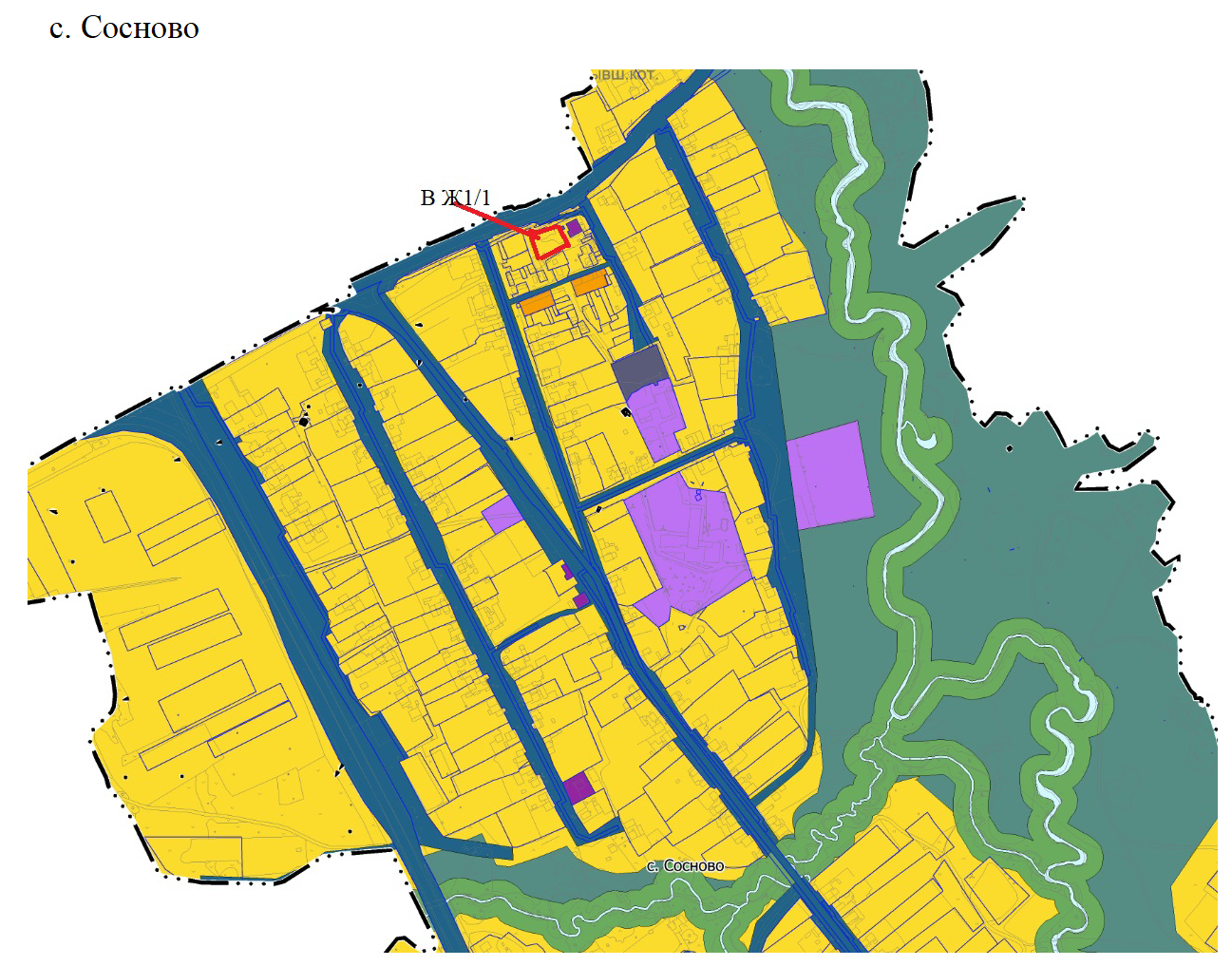 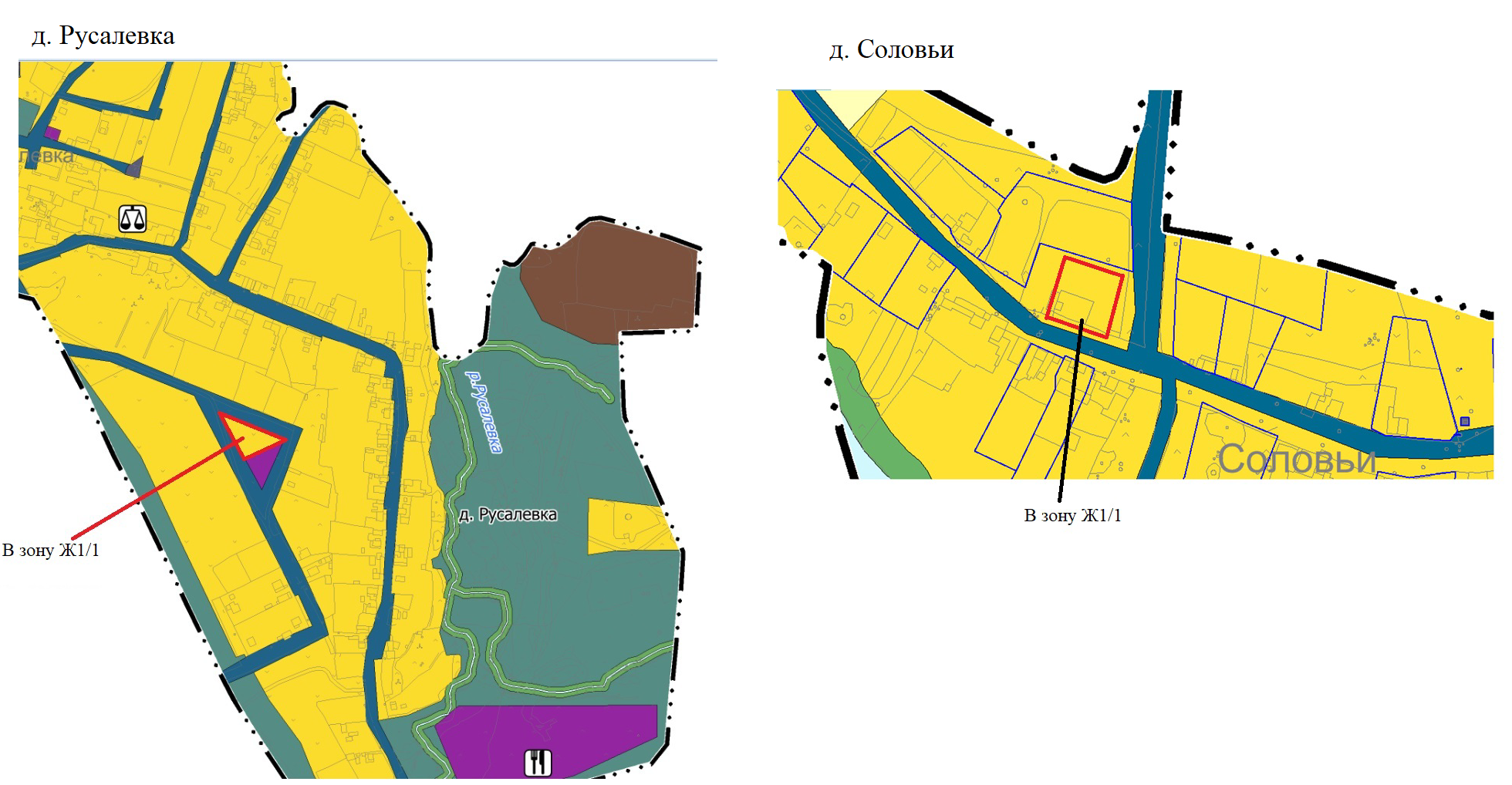 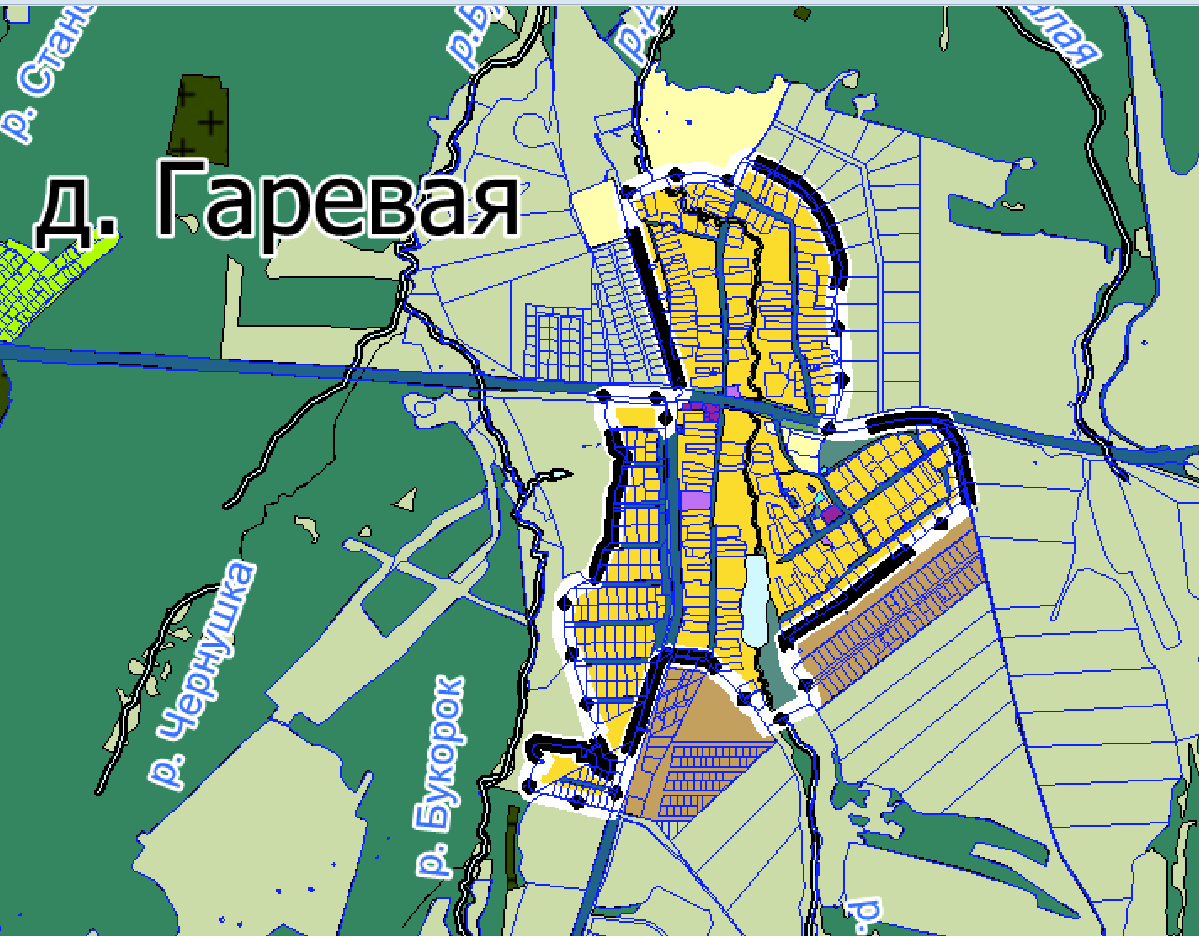 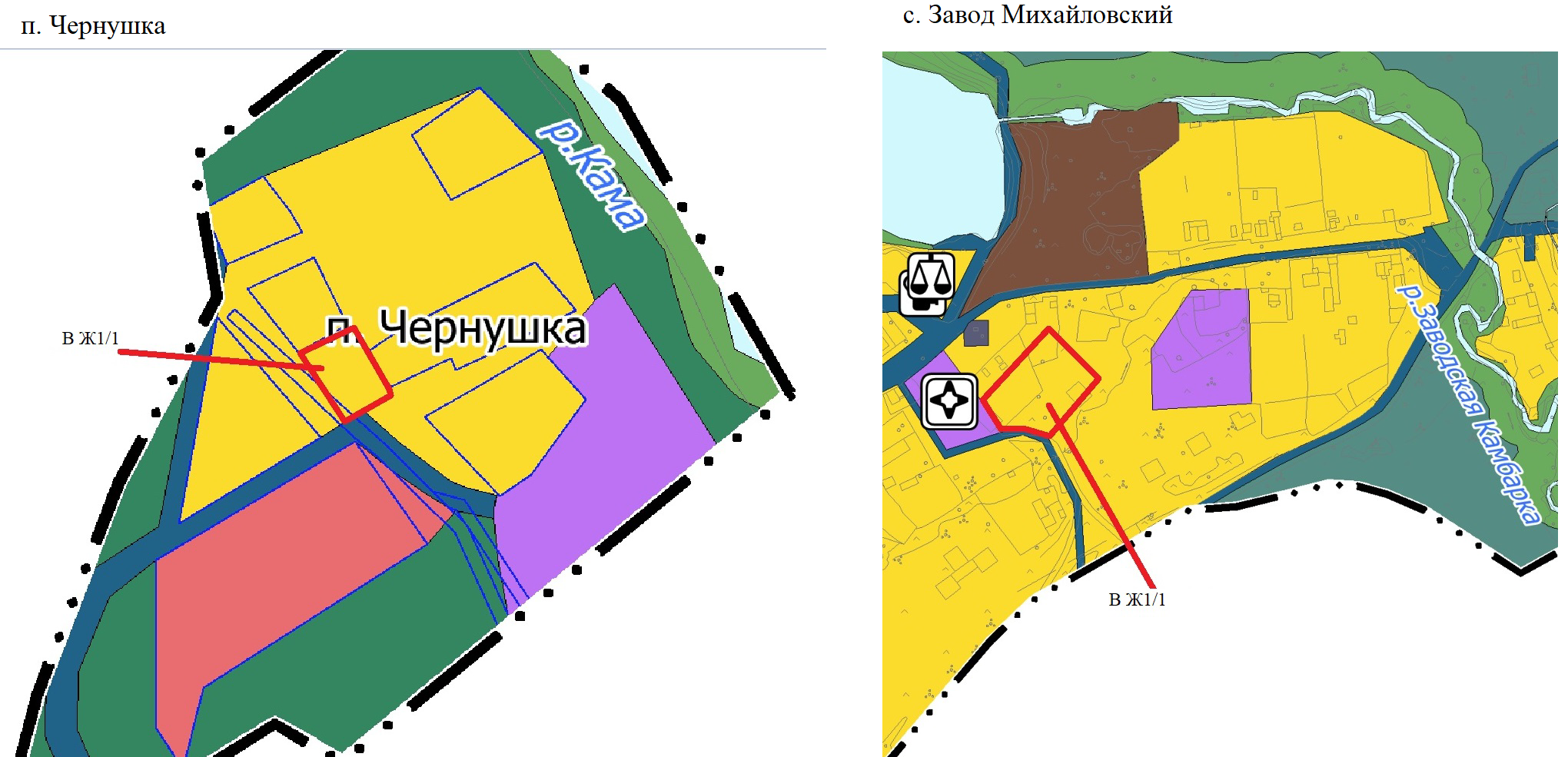 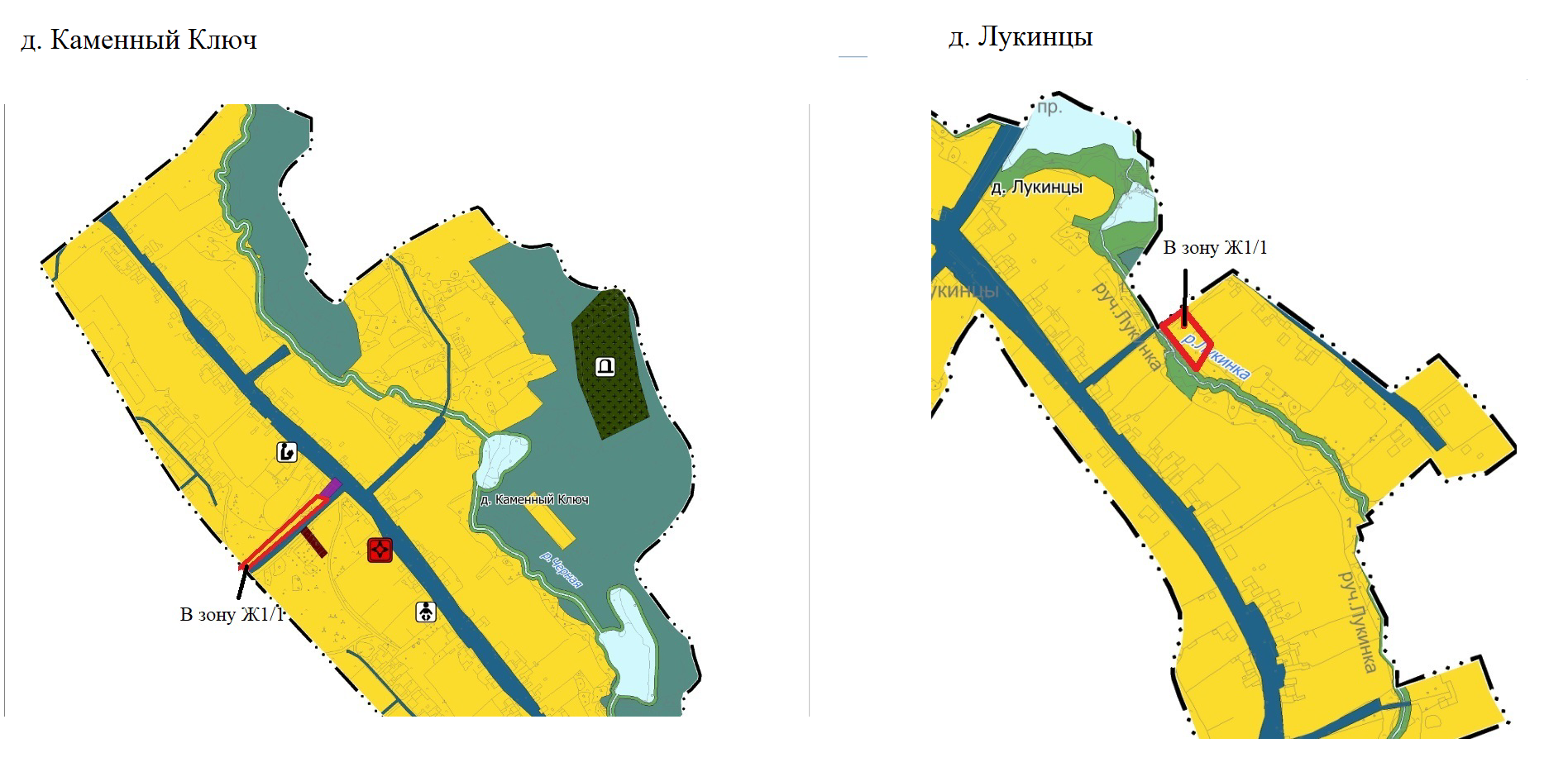 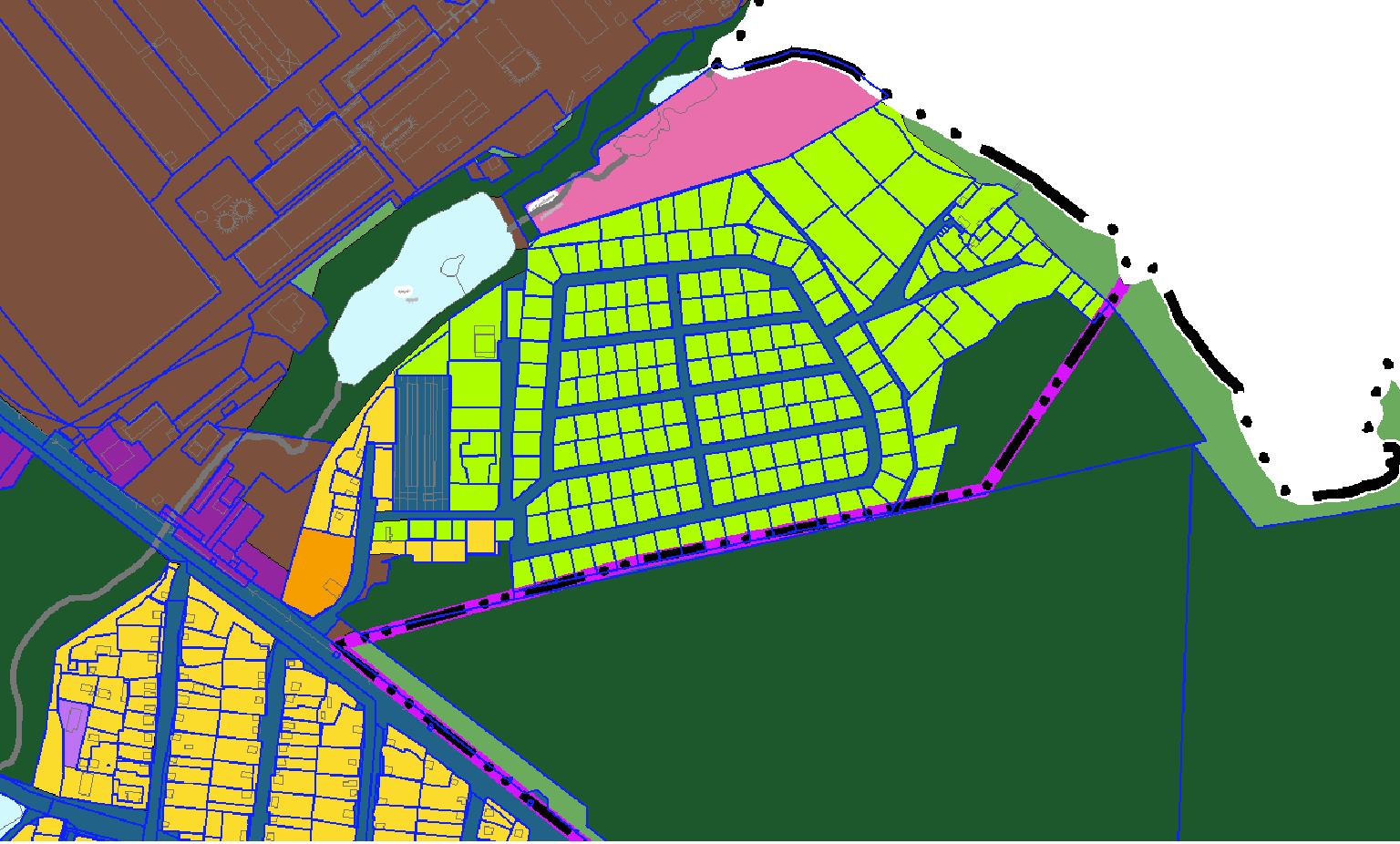 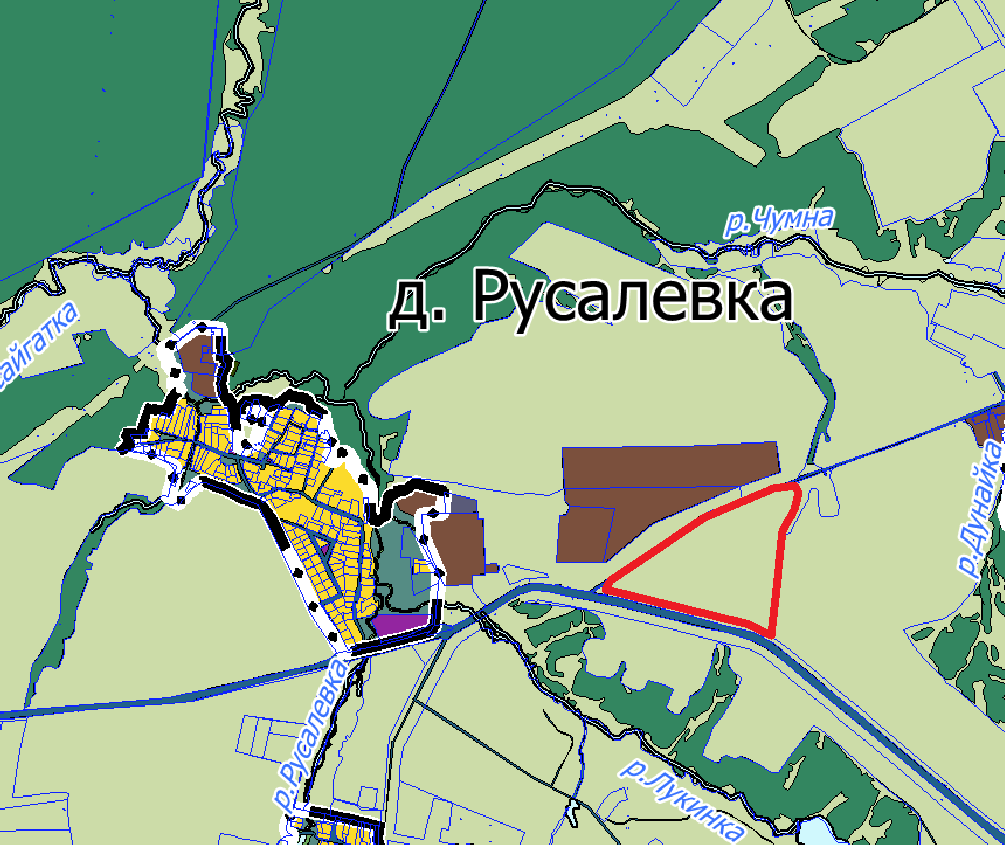 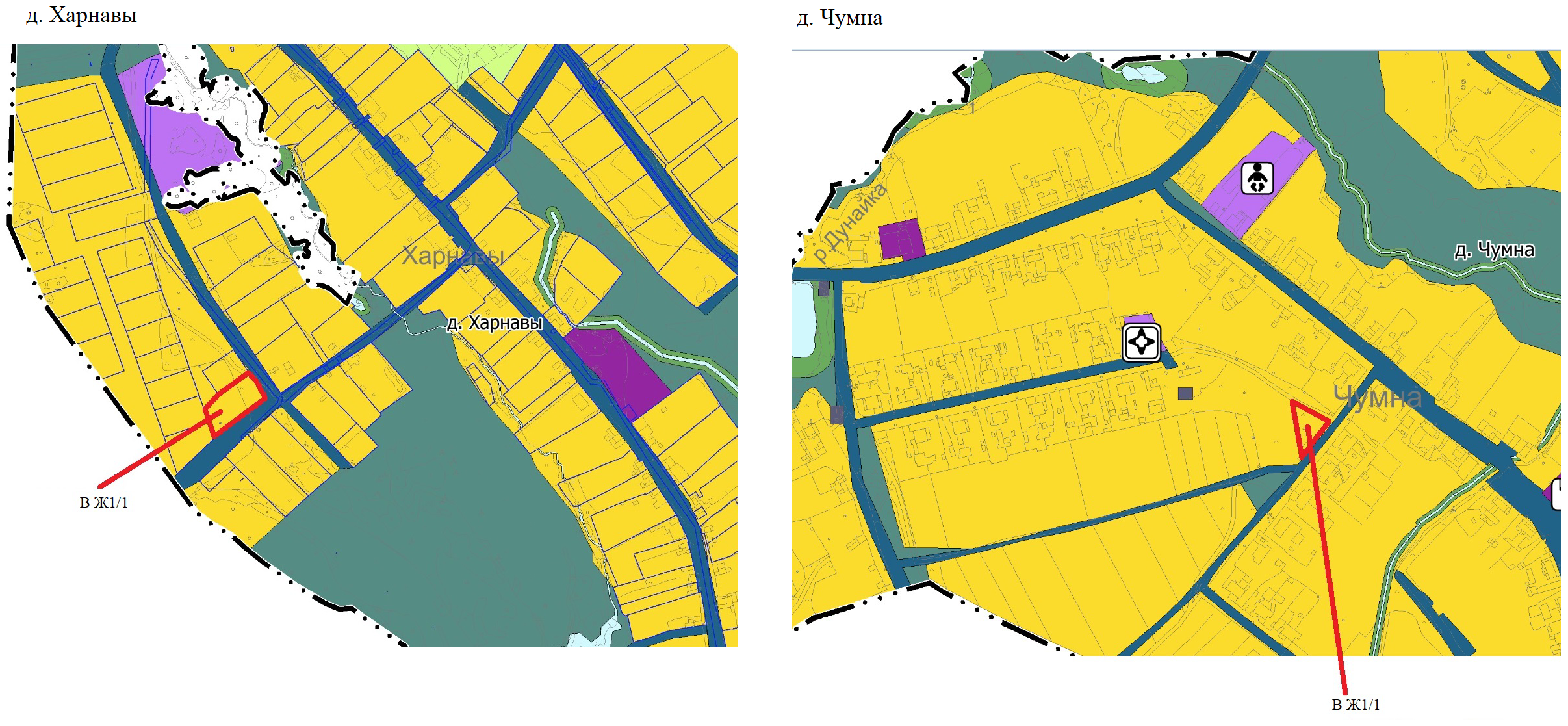 